                     Kannapolis City Schools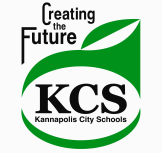                     Supplemental Educational ServicesThe following information outlines the schools that have been or currently in School Improvement and receiving Supplemental Educational Services.2007-20082008-20092009-2010Providers approved by the state willing to serve Kannapolis City Schools for 2009-2010 are:Academic Achievers/ S & L ConsultantsAcademics by VentureAcademics Plus, Inc **AIM by Salient LearningArline InstituteATS Project SuccessBright Futures Learning, Inc.Capitol Educational Support, Inc.Centipede MathDream Builders Communications, Inc.Education Futures Corporation, Inc.First in Knowledge, LLCFUNdamentals Free Tutoring, LLCHistorically Minority Colleges and Universities Consortium of North CarolinaKannapolis City Schools/ Kids Can SucceedMasterMind Prep Learning SolutionsMulti-Cultural Learning AcademyPrime Time for KidsSylvan Learning Centers of Charlotte **The Building Educated Leaders for Life Foundation** Academics Plus and Sylvan Learning are serving KIS students for our first enrollment **School# of Eligible Students# of Student ParticipantsJackson Park33041School# of Eligible Students# of Student ParticipantsJackson Park38275Kannapolis Intermediate48845School# of Eligible Students# of Student ParticipantsKannapolis Intermediate53640 (1st Enrollment)